МАТЕМАТИКА – 2 «А» классУчитель Иванова Л.Н. МОУ «СОШ с.Вязовка» Татищевского района Саратосвкой областиТема: Умножение пяти и на 5 (работа в информационном пространстве).Цель урока: Знакомство с умножением пяти и на 5.Составление таблицы умножения на 5.Обучение правильному выбору умножения при решении задач.Повторение умножения на 2, 3, 4.Развитие внимательности, наблюдательности и логического мышления.Развитие памяти учащихся.Воспитание в детях интереса к познавательной деятельности и учению.Оборудование: карточки для устного счета,  интерактивная доска, физкультминутка для глаз, задания.Доска: ряд чисел для продолжения логического ряда.Ход урокаОрганизационный момент.II. Устный счет. Работа с карточками:- Ребята, давайте настроимся на урок математики и на карточках запишем ответы математического диктанта.Чему равна сумма чисел 20 и 50? (70)Чему равна разность чисел 60 и 30? (30)Из 17 вычесть 5. Чему равна разность? (12)К 9 прибавить 3. Чему равна сумма? (12)Первое слагаемое 23, второе слагаемое 3. Чему равна сумма? (26)Уменьшаемое 35, вычитаемое 4. Чему равна разность? (31)В вазе лежало  6 яблок и 5 груш. Сколько всего фруктов лежало в вазе? (11)На полке стояло 15 книг, 5 книг взяли. Сколько книг осталось на полке? (10)К 8 прибавить 4. Чему равна сумма? (12)Из 12 вычесть 3. Чему равна разность? (9)III. Актуализация знаний:- Сейчас мы с вами повторим, что проходили на предыдущем уроках. Расскажите, что такое умножение? (Умножение – это сложение одинаковых чисел.)(Работа с интерактивной доской.)- Что обозначают выражения, записанные под каждой картинкой?- Какие ещё выражения вы можете составить?- Прочитайте выражения по-разному.Работа в тетрадях:- В тетрадях запишите число и классная работа. Какое сегодня число?(10 декабря)- На доске написана строка чисел. 10 13 23 26 36 39- Посмотрите внимательно и подумайте, какая закономерность содержится в данной строке и продолжите ее.Работа по учебнику:- Откроем учебники на странице 118, № 6, запишите примеры в тетради и решите их. (Работа в тетрадях и у доски.)  ЭФУIV. Физкультминутка.Работа по учебнику:  ЭФУ- А теперь мы с вами применим наши знания для решения задач.- Откроем учебник на странице 119, № 9. Прочитайте задачу.- Сколько метров идет на 1 костюм? (4 метра.)- Сколько костюмов нужно сшить? (8 костюмов.)- Запишите условие задачи. (1 к. – 4 м                                          8 к. - ?).- Выберите выражение для решения задачи. (4  8)- Запишите решение и ответ. Какой ответ будет у задачи? (32 метра нужно для пошива восьми костюмов).- Молодцы!V. Сообщение темы урока.(Флипчарт с изображением 6 схем на каждой, из которой 5 цветов.)- Рассмотрите рисунок.- Какие выражения можно составить по этому рисунку?(5 + 5 + 5 + 5 + 5 + 5; 6 х 5 или 5 х 6.)- Как быстрее узнать количество цветов? (Умножением.)- Сегодня на уроке мы составим таблицу умножения на 5. Но сначала наши глазки немного отдохнут.VI. Физкультминутка для глаз.VII. Изучение нового материала.  ЭФУ- Для этого возьмем. Математика; Таблица умножения на 2, 3, 4, 5. Примеры.- Переключаемся на таблицу умножения числа 5. И давайте вместе составим эту таблицу. (Составляется таблица умножения на 5.)- Молодцы! А теперь перейдем на вкладку «Примеры». Работая в парах выполняем задания, делаем снимок экрана и прикрепляем на форум. (Учащиеся вычисляют, используя таблицу умножения).  ЭФУ- Кто всё сделал, посмотрите на доску и определите: «Сколько треугольников спрятано в данной фигуре?»VIII. Итог урока.- Что нового узнали на уроке? (Познакомились с умножением на 5.)- Что мы вспоминали? (Умножение на 2, 3, 4.)- Что значит запись: «2 х 5»? (Это значит взять число 2 пять раз.)IX. Рефлексия.- Теперь оцените свою работу на уроке. Для этого в тетради нарисуем цветочки и раскрасим их в разные цвета: если было все понятно, и вы активно работали на уроке – раскрасьте цветочек в зелёный цвет, если были какие-то затруднения – раскрасьте цветочек в жёлтый цвет, если было трудно и вы плохо поняли материал – раскрасьте цветочек в красный цвет.Домашнее задание: стр. 122, № 31, стр.124, № 39.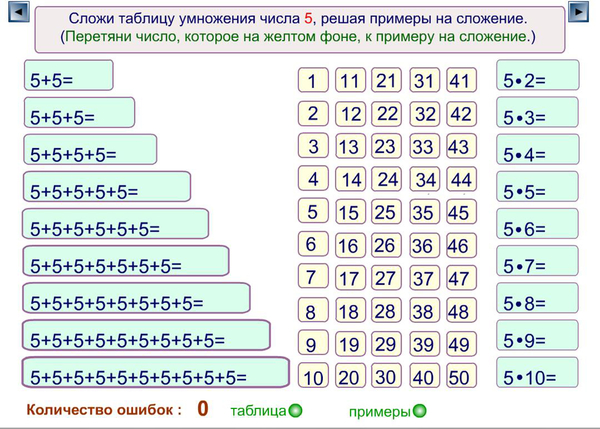 